Об определении перечня должностных лиц администрации Чунского района, уполномоченных составлять протоколы об административных правонарушениях, предусмотренных отдельными законами Иркутской областиВ соответствии с Федеральным законом «Об общих принципах организации местного самоуправления в Российской Федерации» от 06.10.2003 года № 131-ФЗ (в ред. от 23.03.2024 года), Законом Иркутской области «О наделении органов местного самоуправления областным государственным полномочием по определению перечня должностных лиц органов местного самоуправления, уполномоченных составлять протоколы об административных правонарушениях, предусмотренных отдельными законами Иркутской области об административной ответственности» от 04.04.2014  года  № 37-оз (в ред. от 01.06.2023 года), руководствуясь статьями 38, 50 Устава Чунского районного муниципального образования,Определить следующий перечень должностных лиц администрации Чунского района, уполномоченных составлять протоколы об административных правонарушениях, предусмотренных Законом Иркутской области от 15.07.2013 года № 63-оз «Об административной ответственности в сфере организации предоставления государственных и муниципальных услуг»:Хрычов Николай Дмитриевич - мэр Чунского района; Толпекина Ольга Анатольевна - первый заместитель мэра Чунского района;Макина Алёна Михайловна – заместитель мэра Чунского района по вопросам социальной политики;Горбань Зинаида Анатольевна - заместитель мэра Чунского района по экономическим и финансовым вопросам;Мельникова Галина Владимировна - руководитель аппарата администрации Чунского района;Писс Лина Александровна - председатель муниципального казенного учреждения «Комитет администрации Чунского района по управлению муниципальным имуществом»;Ластовчук Наталья Викторовна – исполняющий обязанности начальника учреждения финансовое управление администрации Чунского района;Бриткова Лариса Георгиевна - начальник муниципального казенного учреждения «Отдел культуры, спорта и молодежной политики администрации Чунского района»;Шарафудинова Виктория Владимировна - начальник муниципального казенного учреждения «Отдел образования администрации Чунского района»;Перфильева Евгения Сергеевна - начальник отдела экономического развития аппарата администрации Чунского района.Определить следующий перечень должностных лиц администрации Чунского района, уполномоченных составлять протоколы об административных правонарушениях, предусмотренных Законом Иркутской области от 10.12.2007 года № 124-оз «Об административной ответственности за правонарушения в сфере перевозки пассажиров и багажа транспортом общего пользования городского и пригородного сообщения в Иркутской области»:Сагдеев Минвасим Салахутдинович - ведущий специалист отдела градостроительства, транспорта, связи и коммунального хозяйства аппарата администрации Чунского района.Определить следующий перечень должностных лиц администрации Чунского района, уполномоченных составлять протоколы об административных правонарушениях, предусмотренных   статьями   9,   10,  11  Закона  Иркутской  области от  09.12.2009  года  № 97/63-оз «Об административной ответственности за правонарушения, посягающие на порядок осуществления государственной власти и местного самоуправления в Иркутской области»:Мельникова Галина Владимировна - руководитель аппарата администрации Чунского района;Назарова Виктория Витальевна - начальник общего отдела аппарата администрации Чунского района.Определить следующий перечень должностных лиц администрации Чунского района, уполномоченных составлять протоколы об административных правонарушениях, предусмотренных Законом Иркутской области от 29.12.2007 года № 153-оз «Об административной ответственности за нарушение правил охраны жизни людей на водных объектах в Иркутской области», Законом Иркутской области от 07.10.2008 года № 76-оз «Об административной ответственности за нарушение правил пользования водными объектами для плавания на маломерных судах в Иркутской области»:Файзулин Рамиль Гафиятулович - начальник отдела по делам гражданской обороны и чрезвычайным ситуациям аппарата администрации Чунского района;Вдовина Оксана Викторовна - главный специалист отдела по делам гражданской обороны и чрезвычайным ситуациям аппарата администрации Чунского района;Сагдеев Минвасим Салахутдинович - ведущий специалист отдела градостроительства, транспорта, связи и коммунального хозяйства аппарата администрации Чунского района.Опубликовать настоящее постановление в средствах массовой информации и разместить на официальном сайте администрации Чунского района в сети «Интернет».Контроль исполнения настоящего постановления возложить на первого заместителя мэра Чунского района.Исполняющий обязанностимэра Чунского района	О.А. Толпекина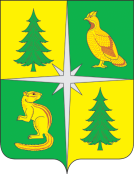 